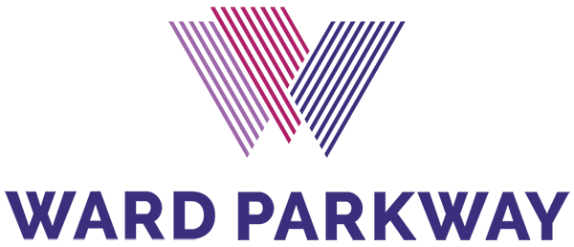 FOR IMMEDIATE RELEASE For more information, contactAbi White, 816-384-2958abi@pagecomms.com Ward Parkway Restaurant Pavilion hosts first tree lighting ceremony on Nov. 17Holiday celebration includes live music, giveaways and a Santa appearanceKANSAS CITY, Mo. (Nov. 10, 2017) – Ward Parkway Center’s new Restaurant Pavilion is hosting its first tree lighting ceremony on Nov. 17. The family-friendly festivities, including live music and giveaways, begin at 6 p.m. with the lighting of the 30-foot tree at approximately 7:30 p.m.Event DetailsDate: Friday, Nov. 17, 6 – 8 p.m. in the Restaurant Pavilion Emcees: The emcee for the evening is Dave Claflin of Legacy Development. Dave will take the center stage at 6 p.m. to kick off the ceremony, introduce the musicians, give away prizes and assist Santa, Councilman Taylor and Councilman McManus in leading the countdown to the tree lighting. EntertainmentLive Holiday Music: 6 – 8 p.m.Leading up to the tree lighting countdown, Big Rick Soul Band will perform classic holiday music.Santa Appearance: 6 – 8 p.m.Santa, Mrs. Klaus and an elf will pass out light up Rudolph noses to children in attendance leading up to the tree lighting ceremony, as long as supplies last. At 7:30 p.m., Santa will join the emcees and lead the countdown to the tree lighting display. Giveaways: 6 – 8 p.m.  Ward Parkway Center will give away more than $500 worth of prizes, including gift cards to Charleston’s Restaurant and Smitty’s Garage, to guests who enter to win by signing up to be a Ward Parkway Center VIP at the event. Prize winners will be randomly selected and notified throughout the ceremony. Winners must be present to claim their prize.  About Ward ParkwayWard Parkway Shopping Center is one of Kansas City’s original shopping destinations, celebrating over 50 years of business. Located at 8600 Ward Parkway, the 560,000-square-foot center is home to more than 40 shops and restaurants. Learn more at wardparkwayshopping.com. ###